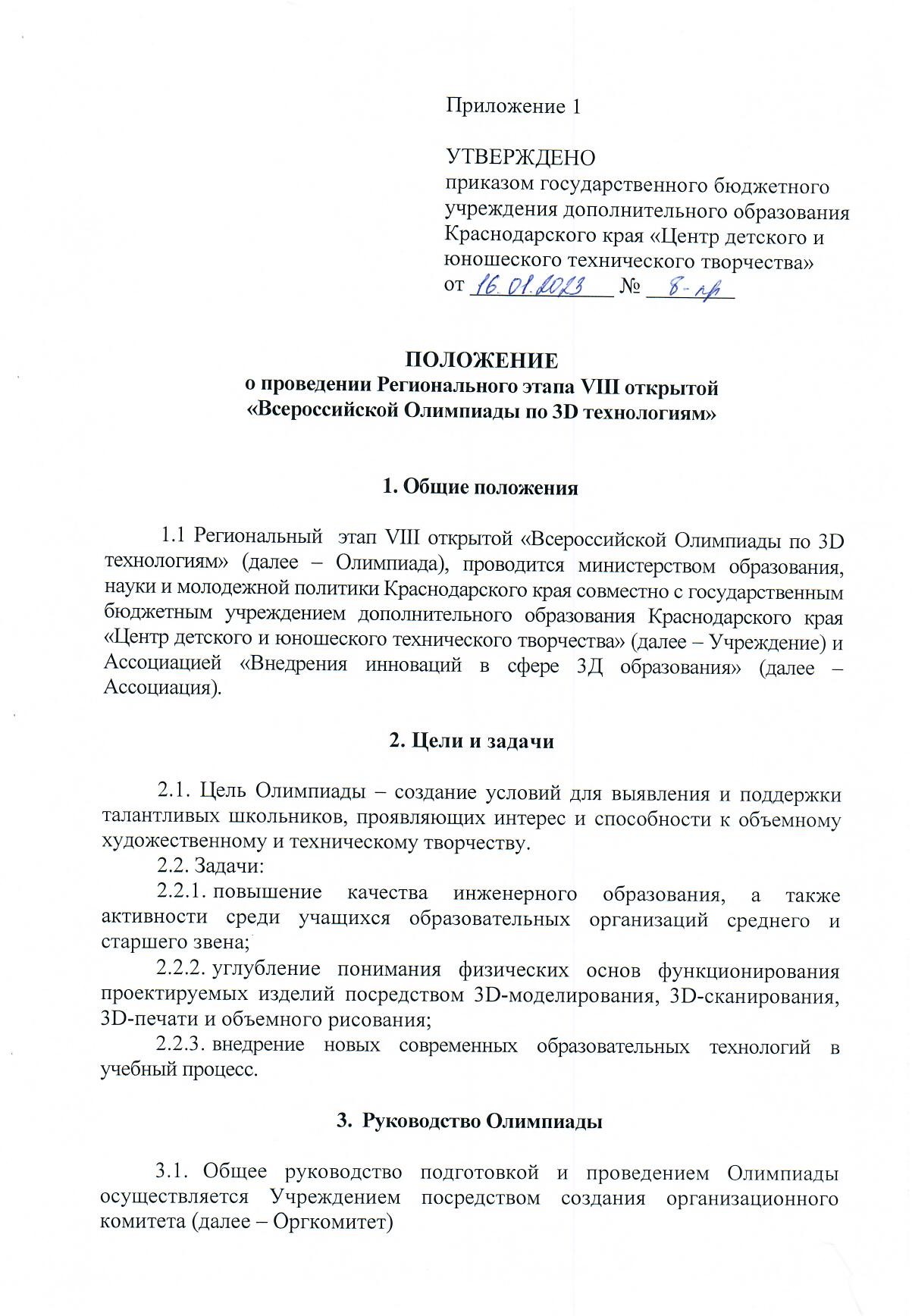 Оргкомитет:утверждает состав экспертной комиссии Олимпиады;утверждает список участников Олимпиады;утверждает программу проведения Олимпиады (приложение №1 к положению);проводит Олимпиаду;подводит итоги Олимпиады;определяет список победителей и призеров Олимпиады.При нарушении участниками Олимпиады техники безопасности и общего порядка в олимпиадной аудитории Оргкомитет могут дисквалифицировать команду на любом этапе.Участники ОлимпиадыВ Олимпиаде участвуют школьники с 1 по 11 класс.Школьники могут принимать участие только в команде. Команда состоит из двух человек в одной возрастной категории и по одному направлению.Для участия в Олимпиаде необходимо заполнить форму электронной регистрации по ссылке:Направление «Объемное рисование (инженерное и художественное творчество) 3D-Art» (5-11 классы) - https://forms.gle/oDDz6QQtovkmrDBx6 .Направление	«3D-моделирование	и	прототипирование»	- https://forms.gle/iCGZ1cPxTkV7duPSA .Фестиваль по 3D-технологиям «3D-Фишки» 2022-2023 учебном году - https://forms.gle/YzMaJaoemPXRREvY7 .Регистрация экспертной комиссии Олимпиады проходит по ссылке - https://forms.gle/ViddWUsbbBnEA28C8 .Регистрация будет завершена 8 февраля 2023 года.Для участия в Олимпиаде каждому участнику необходимо обязательно пройти регистрацию на АИС Навигатор по ссылке - https://xn-- 23-kmc.xn--80aafey1amqq.xn--d1acj3b/activity/10543/?date=2023-02-15 .При несоблюдении указанных требований команда не допускается к участию в Олимпиаде.Участники дают согласие на обработку персональных данных и использование на безвозмездной основе фото- и видеоизображения моделей, полученных в процессе соревнования с целью пропаганды 3D-образования.Оргкомитет оставляет за собой право включить в Олимпиаду участников из других субъектов РФ.Оргкомитет вправе отказать в приеме на Олимпиаду командам, зарегистрировавшимся сверх установленной нормы.Порядок проведения Олимпиады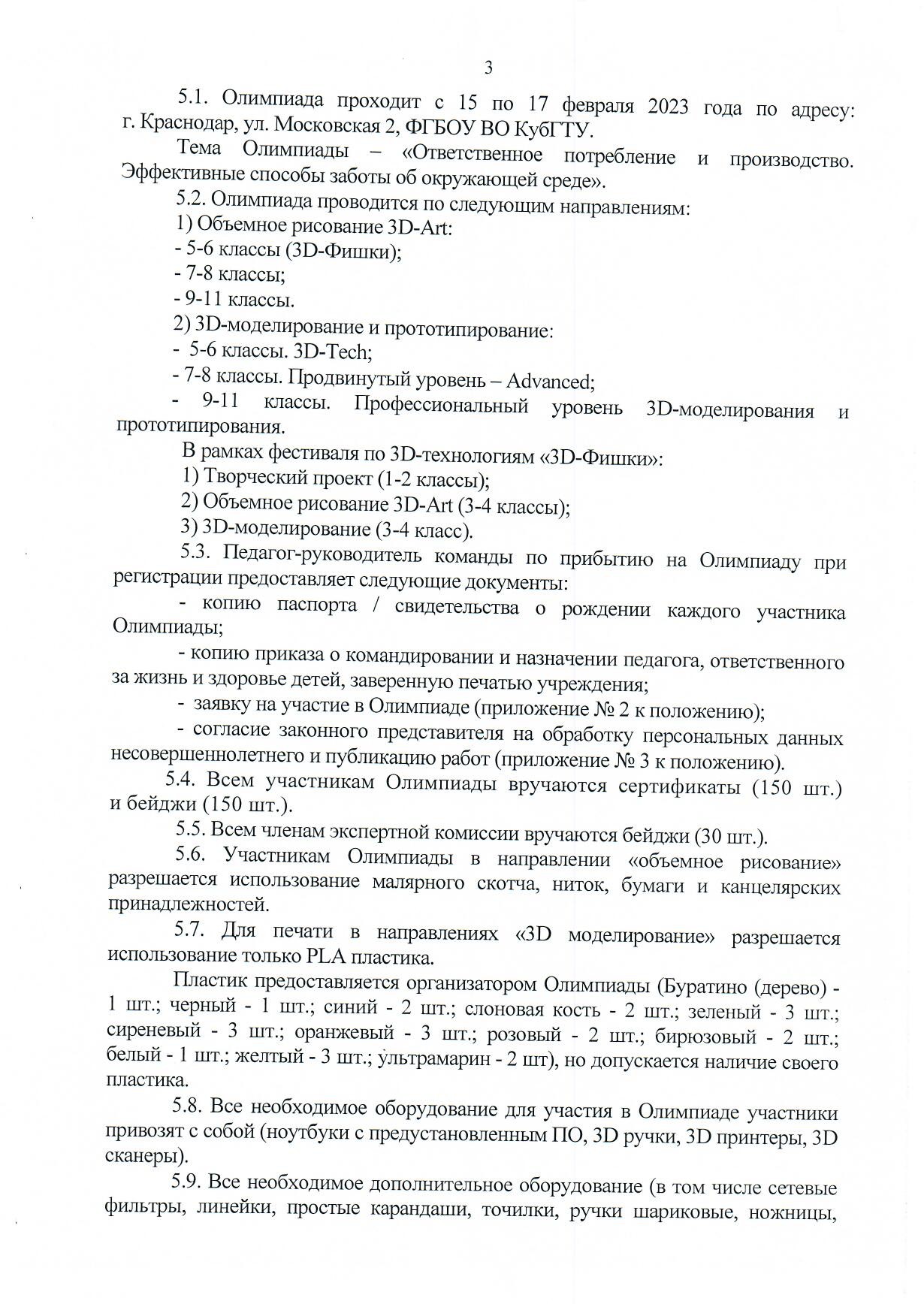 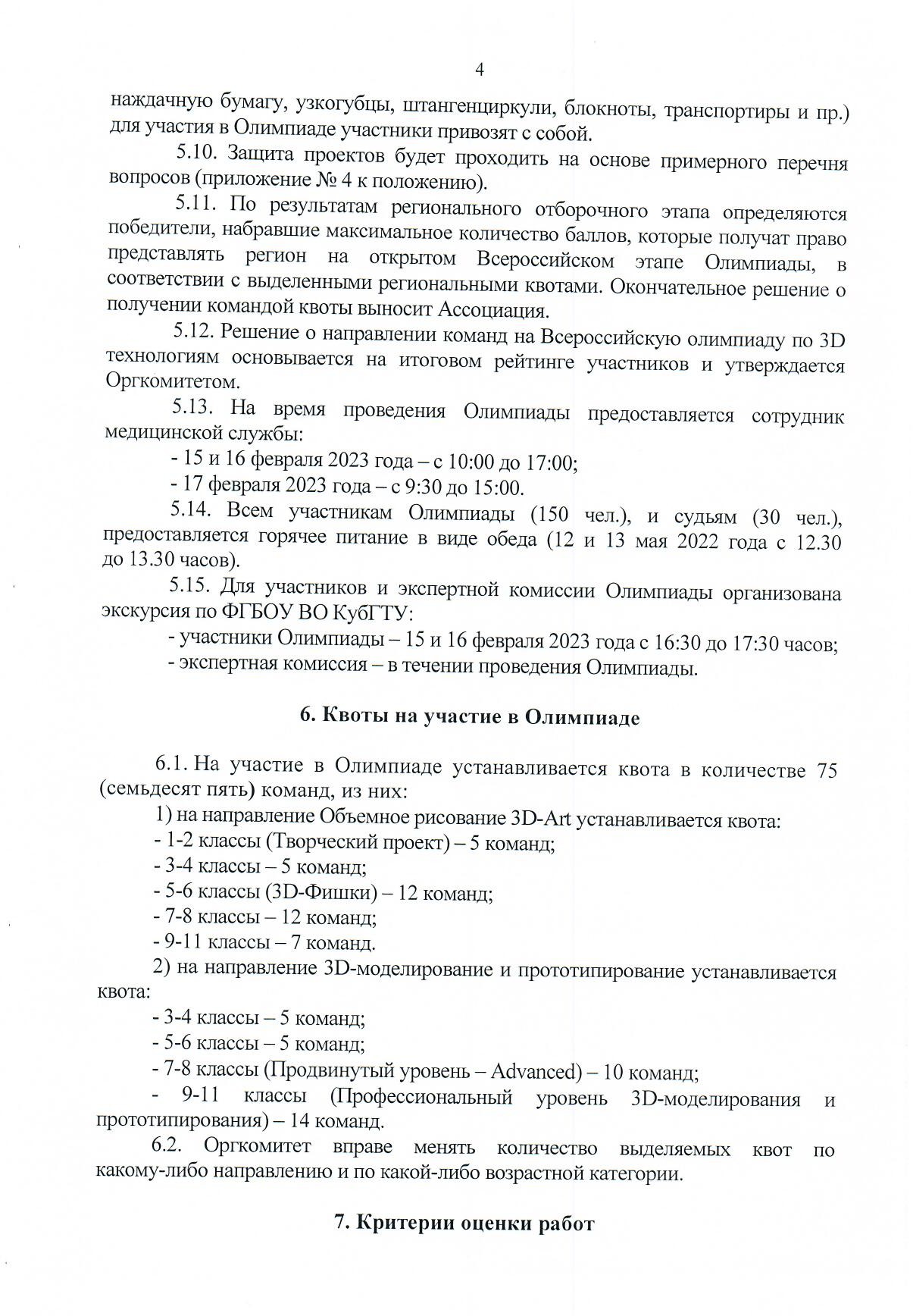 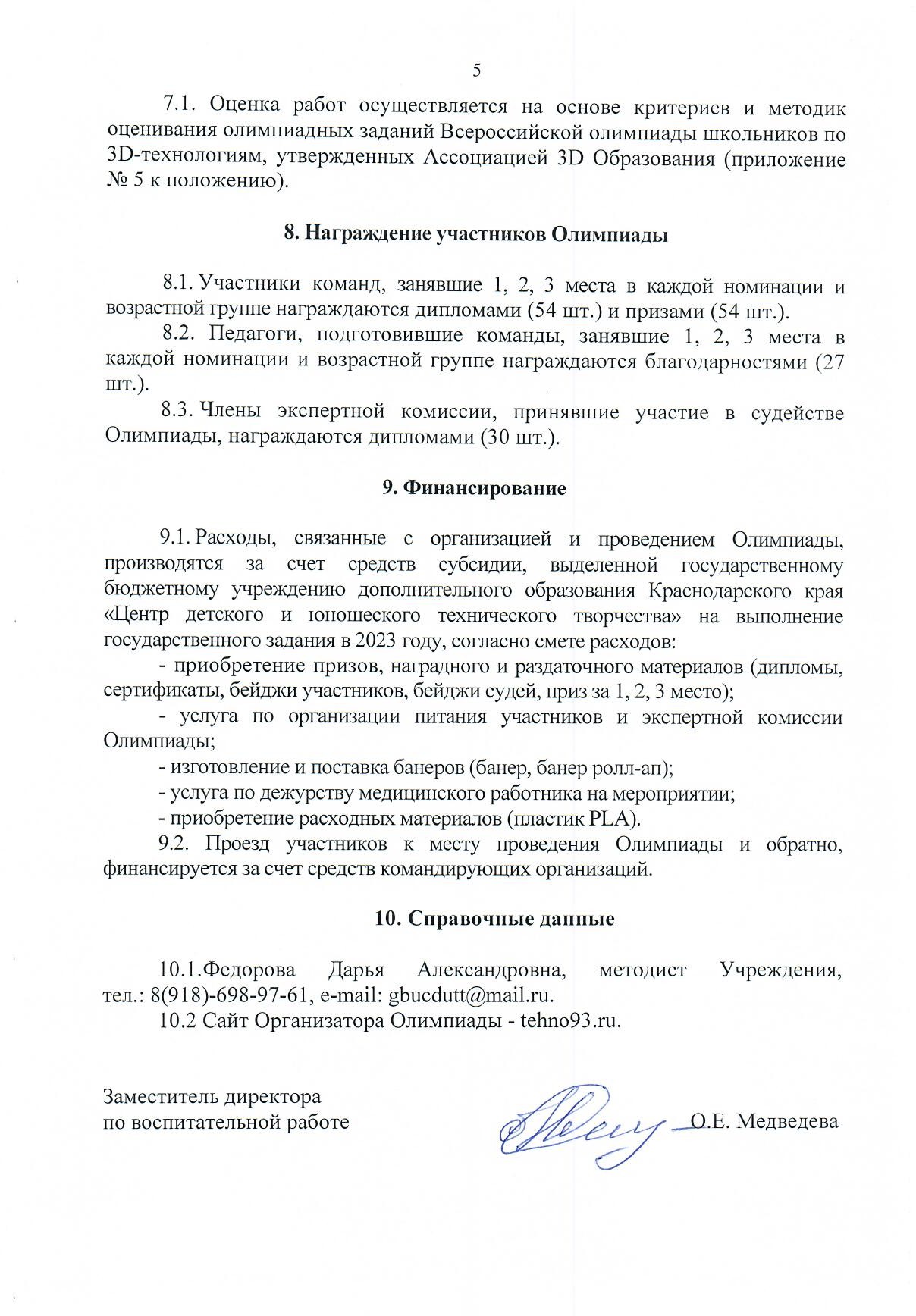 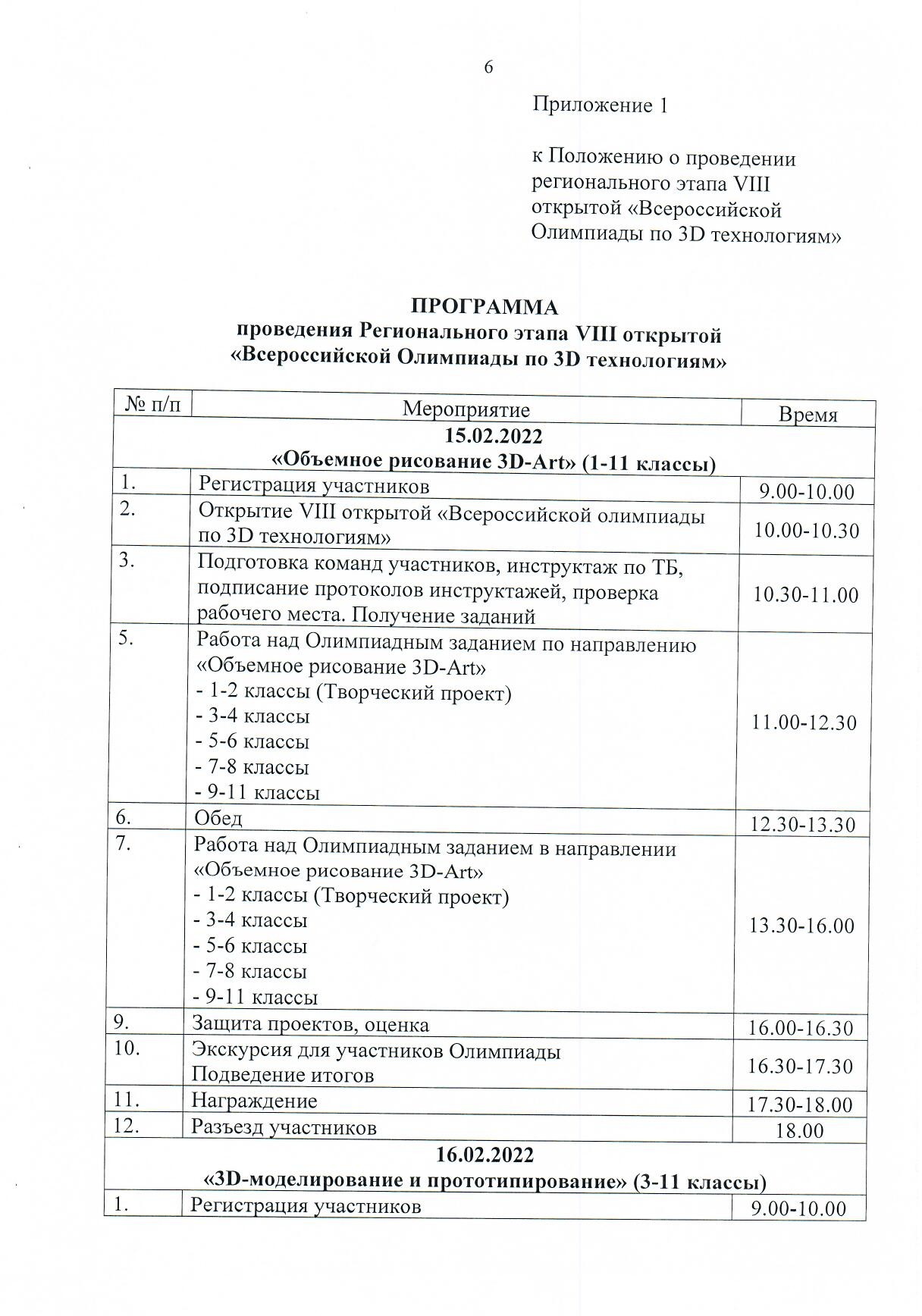 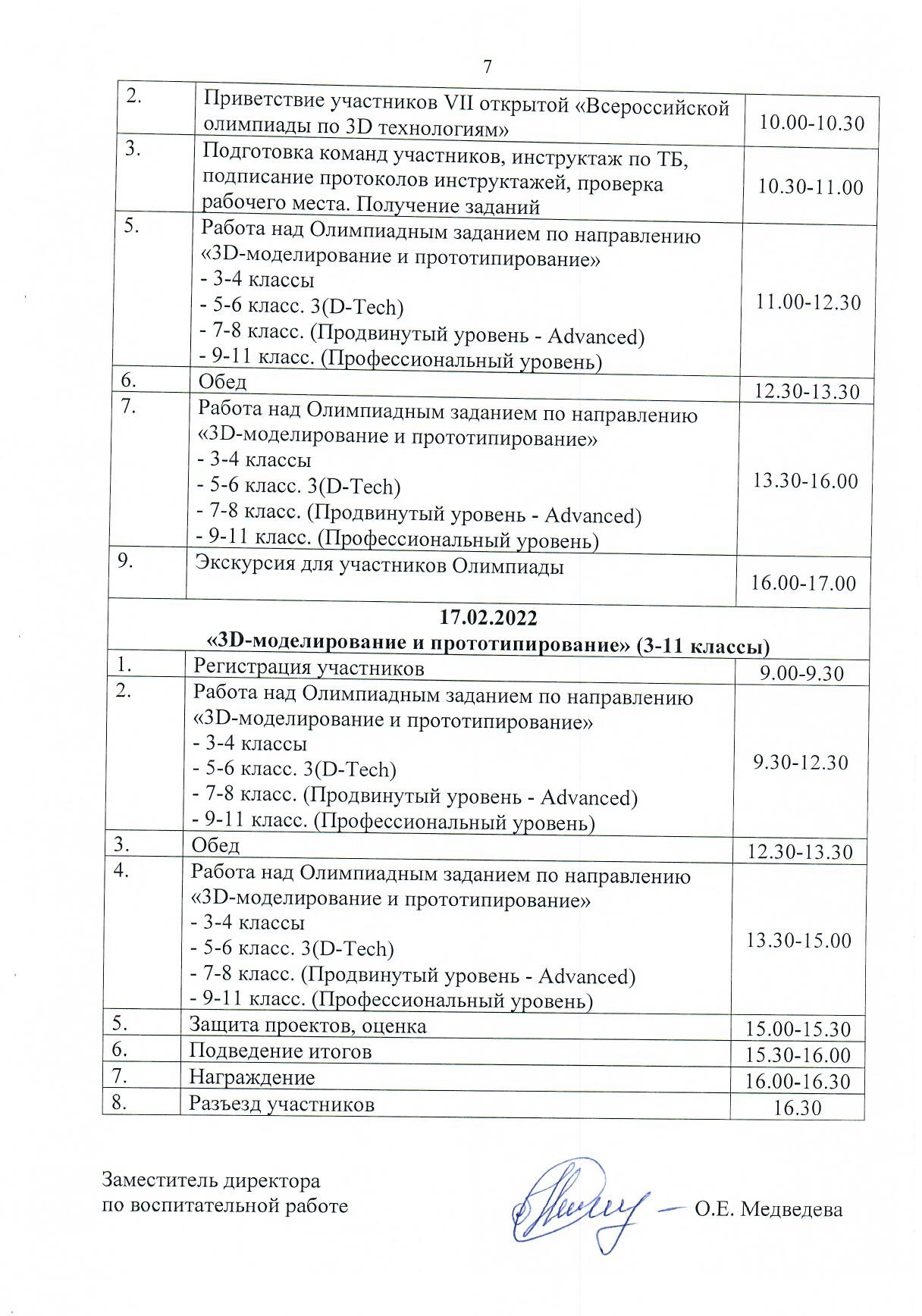 